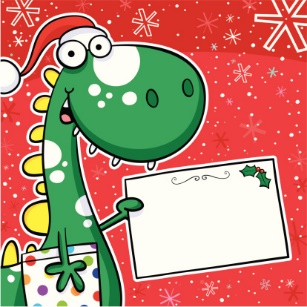 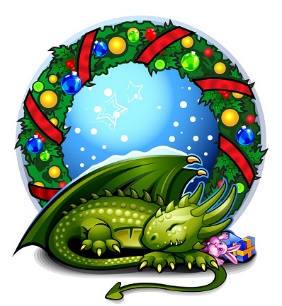 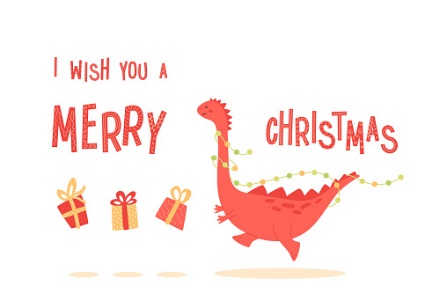 Liebe Eltern,zu den guten alten Traditionen an unserer Schule gehört die Weihnachtspostaktion.Die Wahl der besten Klassenbriefmarken ist abgeschlossen und die Siegerbriefmarke steht fest. Sie wird in unserem Postamt erhältlich sein.Es wäre schön, wenn Sie uns wieder unterstützen würden und mit Ihren Kindern ganz viele Briefe und Karten schreiben. Worte können so viel bewirken, so viel Freude bringen und auch ein kleines Bild bereichert die besinnliche Vorweihnachtszeit.Bitte unterstützen Sie deshalb auch in diesem Jahr unsere Weihnachtspostaktion, die vom 05.-21.12.2022 von den Klassen 4b und 4c betreut wird. Noch einmal zur Erinnerung die Funktionsweise:Die Kinder und auch Sie als Eltern können an alle Personen, die an unserer Schule lernen und arbeiten einen Brief/ eine Karte schreiben oder gestalten.(Pädagogen- und Hort Team, Freunde und Freundinnen aus anderen Klassen aus unserer Schule ...)Sie können selbst entscheiden, wie viele Karten oder Briefe geschrieben werden.ABER das Porto für eine Karte oder einen Brief beträgt 0,25 €.Wichtig ist, dass die Kinder drauf schreiben an wen die Post gerichtet ist (Klasse nicht vergessen).Die Postboten aus den 4. Klassen haben in der Frühstückspause für alle Postkunden ein offenes Ohr.Den Erlös werden wir wieder für die Kinder verwenden. Preise für die besten Vorleser, Dank an die schönsten Briefmarkengestalter und und und ….Wir freuen uns auf eine tolle Beteiligung und ganz ganz viel Post. Und vielleicht gibt es für die schreibfreudigste Klasse ja noch einen kleinen Sonderbonus? Wer weiß, wer weiß.Das Pädagogen Team wünscht Ihnen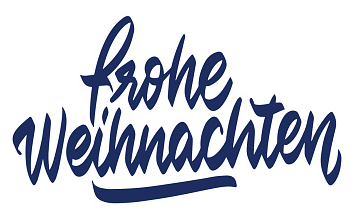 